Guided Notes: Introduction to ModernismThe American Dream: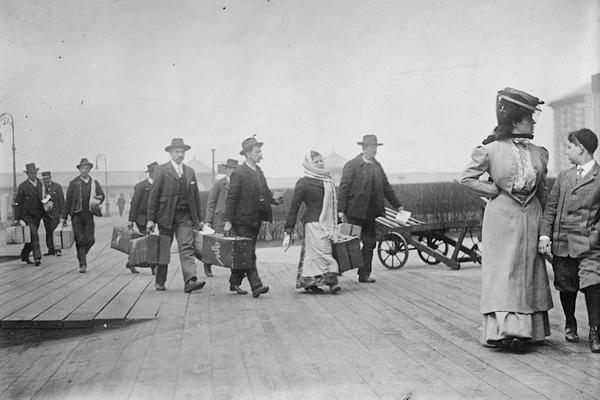 America as a _______________________________-- a land of _______________, _____________, and _____________________________A Belief in ___________________________________________________ and _____________________Triumph of _________________________________Independence and __________________________The Great War__________________________ began in 1914 with the assassination of __________________________________________________________________________________The U.S. entered the war in _____________Nearly ______________________________________ lives were lostThe ________________________________________________ ended the war in June 1919_________________________ (1919):The manufacture and sale of ________________ were prohibited by the ________________________________________________________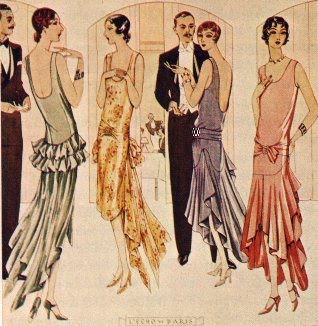 Instead of encouraging traditional values, Prohibition brought…_________________________________________________________________________ and Cocktails_________________________________________________Gangsters (Real OGs)________________________________________________What happened in 1929?The ___________________________________________________The beginning of _________________________________________The Great DepressionPoverty		Loss of Jobs			StarvationMillions of Americans were _____________________, ______________________, and ____________________Characteristics of Modernism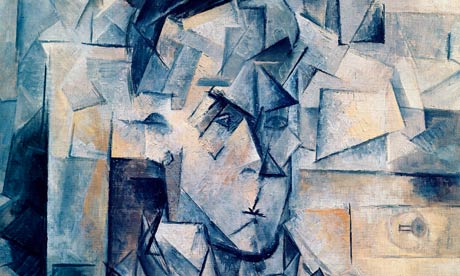 ___________________________ in style and form representing the ____________________________ of society_____________________________: the feeling of _________________________ resulting from the discovery that something is not as good as one believed it to beRejection of ________________________________________________________________________________: Heroes who are ________________ and __________________________, but they show “________________________________” (endurance, honor, and courage)________________________:Introduced by ___________________________Interested in the ________________________________ of the human mindStream of ___________________________ writing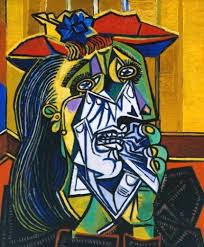 